Государственное бюджетное дошкольное образовательное учреждение детский сад № 25 комбинированного вида Невского районаСанкт-ПетербургаИспользование новых технологий приреализации образовательной области«ФИЗИЧЕСКОЕ РАЗВИТИЕ»Автор технологии: инструктор по физической культуре Рябкова Юлия Павловна2015Актуальность.Физкультурно-оздоровительные технологии в дошкольном образовании –технологии, направленные на физическое развитие и укрепление здоровья ребенка: развитие физических качеств, двигательной активности и становление физической культуры дошкольников, закаливание, дыхательная гимнастика, массаж и самомассаж, профилактика плоскостопия и формирование правильной осанки, оздоровительные процедуры в водной среде (бассейне) и на тренажерах, воспитание привычки к повседневной физической активности и заботе о здоровье и др.Реализация этих технологий, как правило, осуществляется специалистами по физическому воспитанию и воспитателями ДОУ в условиях специально организованных форм оздоровительной работы. Отдельные приемы этих технологий широко используются педагогами дошкольного образования в разных формах организации педагогического процесса: на занятиях и прогулках, в режимные моменты и в свободной деятельности детей, в ходе педагогического взаимодействия взрослого с ребенком и др.Я представляю технологию стимулирования здоровья, посредством применения игрового нестандартного оборудования «Ловушка» и работу с ним по определённой методике. Участники реализации технологии:дети дошкольного возраста ДОУ общеразвивающего видадети дошкольного возраста ДОУ компенсирующего вида (с нарушением речи и с нарушением зрения)педагоги ДОУсемьи воспитанников«Ловушка» -прозрачный конусообразный предмет из пластика, поверхность которого декорирована разными по форме и цвету деталями.  Ловушки изготавливаются из пластиковых бутылок разного размера от 0.33мл до 2л путём деления на две неравные части. Необходимая часть с горлышком и пробкой подвергается обработке в месте разреза для безопасного использования, далее   декорируется деталями из самоклеящейся плёнки (полоски, геометрические фигуры, рисунок из геометрических фигур). К ловушке подбираются шарики соответствующего размера и цвета. 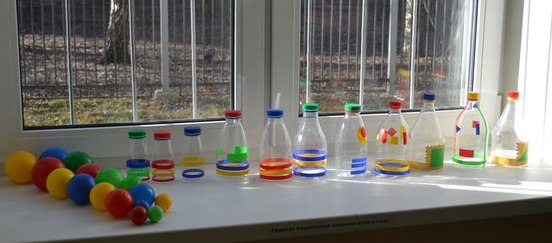 Основная цель упражнений:физическое развитие и укрепление здоровья ребенка дошкольного возраста.Задачи работы:развивать интерес к физическому развитию, развитию быстроты, выносливости, равновесия, ловкости;укреплять здоровье; формировать двигательные умения и навыки; развивать двигательную активность;развивать умение ориентироваться в большом и малом пространстве;развивать зрительное внимание;развивать зрительно-двигательную ориентировку;развивать зрительное восприятие; развивать координацию движений;разнообразить самостоятельную двигательную активность детей.Предполагаемый результат: повышение эффективности физкультурно-оздоровительной работы детьми дошкольного возраста, посредством включения в содержание педагогического образовательного процесса упражнений с «Ловушками».Материальное обеспечение:«Ловушки», соответствующего размера и оформления.Шарики из сухого бассейна основного размера, шарики малого размера (теннисные) – четырёх основных цветов. Сухой бассейн.Контейнеры/корзины красного, жёлтого, зелёного, синего цвета.Зрительные ориентиры – две прямые линии (верёвки), два модуля - прямоугольный параллелепипед, коврики.Скамейка (две парты – для работы в группе)Методика:1. Упражнения с ловушками планируются и проводятся:в спортивном зале и на спортивной площадке на занятиях по физической культуре 1 раз в неделю, в совместной деятельности педагога с детьми (досуги, праздники) 1 раз в месяц,в самостоятельной деятельности детей в группе и на детских площадках 1 раз в неделю.2. Обучение строится по принципу «от простого к сложному» - принцип развивающего обучения.3. Дети выполняют упражнение по заданию педагога, совершая определённое количество повторений, для достижения результата: младший возраст 3-4 раза, старший возраст 5-6 раз. Дети младшего возраста выполняют упражнения только с 1 по 10 номера, дети старшего возраста выполняют все упражнения с 1-16 номера. Подвижные игры также имеют ограничения по возрасту.4. Упражнения выполняются:*группой детей, *подгруппой детей *индивидуально с педагогом (в индивидуальной работе по развитию двигательных умений и навыков).Организация взаимодействия с семьями воспитанников осуществляется в различных формах взаимодействия: фотоотчёт в социальной сети («Наши тренировки»), конкурс на «лучшую Ловушку» группы, выставка «Ловушек», открытое занятие, домашние задания, индивидуальные консультации по развитию движений.Содержание:1.	Упражнение «Посмотри и возьми» *Задача: учить соотносить предметы по цвету.Инструкция педагога ребёнку:-Посмотри на «Ловушку», назови какого цвета детали рисунка (полоски, геометрические фигуры). Возьми из сухого бассейна (корзины) один шарик такого же цвета как полоска (кружочки, геометрические фигуры) на «Ловушке».*С этого упражнения необходимо начинать все последующие виды упражнений с ловушками, оно концентрирует, ориентирует внимание ребёнка на дальнейшую работу с нужным предметом по цвету. 2. Упражнение «Беспорядок»Задачи: учить соотносить предмет по цвету; развивать умение локализовать цвет, величину предметов в большом пространстве из множества; упражнять в метании предметов вдаль; развивать умение ориентироваться в большом пространстве.Методика: Дети делятся на две команды (например, мальчики и девочки). Команды по очереди берут шарики из бассейна (корзины) и бросают в открытое пространство, как можно дальше. Все дети берут «Ловушки», рассматривают рисунок, называют цвет деталей рисунка и собирают «Ловушкой» шарики того цвета, что и детали рисунка, относят в сухой бассейн (корзину). Задание считается выполненным, когда будут собраны все шарики.3. Упражнение «Прокати и догони»Задачи: развивать координацию движения руки и глаза; развивать прослеживающую функцию глаза; развивать умение ориентироваться в пространстве; упражнять в прокатывании малого мяча в прямом направлении.Методика:Дети по 2-3 человека встают в шеренгу, приняв правильную позицию (исходное положение) для прокатывания шарика, одной рукой берётся «Ловушка» хватом сверху, второй рукой берём шарик. По команде дети прокатывают шарик вперёд, прослеживая его движение, бегут за ним и закрывают «Ловушкой».Инструкция педагога ребёнку: «Принимаем позицию, смотрим вперёд, делаем замах (отведение руки назад вдоль туловища), прокатываем шарик вперёд, догоняем и закрываем «Ловушкой».4. Упражнение «Я прокачу, а ты поймай»Задачи: развивать координацию движения руки и глаза; развивать умение сосредотачивать взгляд на предмете; развивать прослеживающую функцию глаза; развивать умение ориентироваться в пространстве.Методика:Дети встают в шеренгу, приняв правильную позицию (исходное положение) для ловли шарика от педагога (сидя на коленях, стоя). Ловушка берётся одной рукой хватом сверху. В зависимости от зрительных возможностей педагог встаёт напротив ребёнка, выбрав оптимальное расстояние от него. Педагог называет имя ребёнка, фиксирует взгляд ребёнка на шарике и прокатывает его по направлению к ребёнку. Ребёнок ловит шарик, закрывая его ловушкой.5.Упражнение «Прокати другу по дорожке»Задачи: развивать координацию движения руки и глаза; развивать умение сосредотачивать взгляд на предмете; развивать прослеживающую функцию глаза; развивать умение ориентироваться в ограниченном пространстве.Методика:Дети парами встают напротив друг друга, между ними педагог кладёт две параллельные линии- дорожка. Принимают исходное положение: стоя на коленях, сидя на пятках; ловушку держат одной рукой хватом сверху-сбоку, в другой руке шарик (один на двоих).  Педагог даёт указание зафиксировать взглядом шарик, посмотреть на дорожку, по которой он должен прокатиться и оттолкнуть от себя шарик своему другу, который должен поймать шарик, закрывая его ловушкой.Вариант: дети принимают исходное положение стоя ноги на ширине плеч, друг напротив друга, совершая прокатывание шарика «прямой рукой снизу», сопровождая бросок наклоном туловища вперёд.Усложнение: увеличить расстояние между друг другом (2,5-3 метра и больше).Упражнение «Прокати другу в воротики»Задачи: развивать координацию движения руки и глаза; развивать умение сосредотачивать взгляд на предмете; развивать прослеживающую функцию глаза; развивать умение ориентироваться в ограниченном пространстве.Методика:Дети парами встают напротив друг друга (1,5-2 метра младший возраст, 2-2,5 метра- старший возраст), по середине между ними педагог кладёт два модуля- параллелепипеда - воротики. Принимают исходное положение: стоя на коленях, сидя на пятках; ловушку держат одной рукой хватом сверху-сбоку, в другой руке шарик (один на двоих).  Педагог даёт указание зафиксировать взглядом шарик, посмотреть на дорожку, по которой он должен прокатиться; оттолкнуть от себя шарик своему другу; поймать шарик, закрывая его ловушкой.Вариант: дети принимают исходное положение стоя ноги на ширине плеч, друг напротив друга, совершая прокатывание шарика «прямой рукой снизу», сопровождая бросок наклоном туловища вперёд. Усложнение: увеличить расстояние между друг другом (2,5-3 метра и больше). 7.  Упражнение «Таракан» Задачи: развивать координацию движения руки и глаза; развивать умение сосредотачивать взгляд на предмете; развивать прослеживающую функцию глаза; развивать умение ориентироваться в ограниченном пространстве; развивать быстроту реакции, внимание.Методика:Ребёнок или группа детей встают вдоль линии (в шеренгу) на расстоянии вытянутой руки; принимают исходное положение: стоя на коленях, сидя на пятках, в руке «Ловушка», хват сверху-сбоку. Педагог (ребёнок) прокатывает шарик вперёд вдоль линии (верёвки); дети должны постараться поймать прокатывающийся мимо них шарик, закрыв его ловушкой.Вариант: Педагог может выложить ограничение (ни одна линия/верёвка, а две), в центре которого прокатывается шарик.8.Упражнение «Перебрось мне»Задачи: развивать координацию движения руки и глаза; развивать умение сосредотачивать взгляд на предмете; развивать прослеживающую функцию глаза; развивать умение ориентироваться в пространстве относительно второго участника.Методика:В основе заложен –отработка навыка метания, способом «прямой рукой -снизу». Ребёнок встаёт напротив педагога у зрительного ориентира (корзинка с шариками), принимает исходное положение: ноги на ширине плеч, руки вдоль туловища. По команде педагога ребёнок берёт шарик, совершает этапы метания и бросает педагогу, у которого в руках «Ловушка».9. Упражнение «Поймай от меня»Задачи: развивать координацию движения руки и глаза; развивать умение сосредотачивать взгляд на предмете; развивать прослеживающую функцию глаза; развивать умение ориентироваться в пространстве.Методика:Упражнение выполняется в паре – педагог с ребёнком. Ребёнок принимает исходное положение: основная стойка, в руке ловушка – хват снизу-сбоку (вторая рука произвольно) Педагог встаёт напротив ребёнка на расстояние от 1,5 метра, фиксирует взгляд ребёнка на шарик и совершает бросок способом «прямой рукой - снизу». Ребёнок старается поймать шарик ловушкой. Если это группа/подгруппа детей, то дети строятся у ориентиров в шеренгу, педагог по очереди выполняет бросок  каждому из участников. 10. Упражнение «Подбрось и поймай»Задачи: развивать координацию движения руки и глаза; развивать умение сосредотачивать взгляд на предмете; развивать прослеживающую функцию глаза; развивать умение ориентироваться в пространстве.Методика:Способ организации- один ребёнок, группа, подгруппа.Дети встают врассыпную. Принимают исходное положение: основная стойка; в одной руке ловушка, хват снизу-сбоку, вторая рука с шариком выставляется вперёд. Педагог обращает внимание участников на фиксацию взглядом шарика, совершения броска в нужном направлении (вверх) и силой броска (бросок не должен быть очень сильным), на прослеживание за полётом шарика. После броска участник должен постараться поймать шарик ловушкой.11. Упражнение «Перебрось другу»Задачи: развивать координацию движения руки и глаза; развивать умение сосредотачивать взгляд на предмете; развивать прослеживающую функцию глаза; развивать умение ориентироваться в пространстве.Методика:Упражнение выполняется в паре – ребёнок с ребёнком. Дети встают напротив друг друга на расстояние от 1,5 метра, принимают исходное положение: основная стойка, в руке ловушка – хват снизу-сбоку, вторая рука произвольно у одного из участников, у второго - в руке шарик. Один из участников совершает поэтапный бросок способом «прямой рукой - снизу» (позиция, прицел, замах бросок), второй ловит. Педагог обращает внимание второго участника на фиксацию взглядом шарика и прослеживание его полёта, после чего он должен постарается поймать шарик ловушкой. 12. Упражнение «Ловишки в кругу» ловля от педагогаЗадачи: развивать координацию движения руки и глаза; развивать умение сосредотачивать взгляд на предмете; развивать прослеживающую функцию глаза; развивать умение ориентироваться в пространстве.Методика:Упражнение выполняется группой детей и педагогом. Дети берут ловушки и встают в большой круг, педагог берёт шарик и встаёт в цент круга (на расстояние от 1,5 метра). Дети принимают исходное положение: основная стойка, в руке ловушка – хват снизу-сбоку (вторая рука произвольно) Педагог встаёт напротив ребёнка, фиксирует взгляд ребёнка на шарик и совершает бросок способом «прямой рукой - снизу». Ребёнок старается поймать шарик ловушкой. Педагог по очереди или выборочно выполняет бросок с каждым из участников, предварительно назвав имя (для концентрации его внимания).13. Упражнение «Круг» («треугольник», «квадрат») перебрасывание друг другуЗадачи: развивать координацию движения руки и глаза; развивать умение сосредотачивать взгляд на предмете; развивать прослеживающую функцию глаза; развивать умение ориентироваться в пространстве.Методика:Упражнение выполняется группой детей. Дети берут ловушки и встают в большой круг (на расстояние от 1,5 метра друг от друга). Дети принимают исходное положение: основная стойка, в руке ловушка – хват снизу-сбоку (вторая рука произвольно) Педагог даёт одному из участников шарик. Ребёнок называет имя «ловца». Педагог фиксирует взгляд ребёнка («ловца») на шарик. Участник с шариком совершает бросок способом «прямой рукой - снизу», названный им участник старается поймать шарик ловушкой. Далее участник у которого оказывается шарик, повторяет вышеописанные действия.14. Упражнение «Стеночка» (1 и два игрока)Задачи: развивать координацию движения руки и глаза; развивать умение сосредотачивать взгляд на предмете, развивать прослеживающую функцию глаза; развивать умение ориентироваться в пространстве.Методика:Упражнение выполняется индивидуально или подгруппой детей. Ребёнок встаёт у зрительного ориентира, напротив стены на расстояние от 1,5 метра, принимает исходное положение: основная стойка, в одной руке ловушка – хват снизу-сбоку, в другой шарик. Участники совершают поэтапный бросок шарика и ловят после отскока от стены. Желательно, чтобы на стене был ориентир, помогающей сориентировать для броска.15. Упражнение «Мост» (скамейка)Задачи: развивать координацию движения руки и глаза; развивать умение сосредотачивать взгляд на предмете; развивать прослеживающую функцию глаза; развивать умение ориентироваться в ограниченном пространстве, точность движений.Методика:Упражнение выполняют два участника. Участники встают по краям скамейки напротив друг друга. Принимают исходное положение: стоя на коленях, сидя на пятках; ловушка в одной руке хватом сверху-сбоку, в другой руке шарик. Задача участников- прокатить шарик друг другу по полотну скамейки и поймать его, накрыв «Ловушкой»16. «Ловушкабол»  (волейбол)Задачи: развивать координацию движения руки и глаза; развивать умение сосредотачивать взгляд на предмете; развивать прослеживающую функцию глаза; развивать умение ориентироваться в пространстве, точность движений.Методика:Группа детей делится на две команды. Участники встают на своё поле напротив друг друга, строятся в шеренгу или в две шеренги (в шахматном порядке). Условие: участник у которого шарик должен назвать имя ловца, перебрасывает через натянутый шнур, названный игрок старается поймать.Вариант: когда у участников появится определённый опыт по основному варианту упражнения, педагог может организовать командную игру, где участники будут перебрасывать шарик без называния имени ловца, стараться ловить, чтобы заработать команде очко.17. Подвижная игра «Накорми друга»Задачи: развивать ловкость, быстроту; развивать умение ориентироваться в большом пространстве; способствовать укреплению мышц спины.Правила:Педагог – ведущий. Дети – игроки.Игроки встают в круг, «Ловушки» держат двумя руками за спиной, глаза закрыты. Ведущий незаметно кладёт любому игроку шарик в «Ловушку» и громко спрашивает: «Кто нас накормит?» - тот, у кого шарик отвечает «Я!!!»; игроки расходятся быстрым шагом врассыпную, держат ловушки двумя руками за спиной, сохраняя правильную осанку; водящий двигается за игроками так же быстрым шагом, стараясь догнать игрока и положить шарик в ловушку. После чего игра останавливается и начинается снова с построения в круг.18. Игра малой подвижности «Овощи» (в соответствие с лексической темой)Задачи: развивать координацию движения руки и глаза; развивать зрительно-двигательную ориентировку; активизировать словарь детейПравила: Дети берут «Ловушки» хватом снизу-сбоку и встают в круг. Педагог задаёт тему игры, например, «Овощи» и кладёт шарик любому участнику. Дети должны назвать овощ и переложить без помощи второй руки шарик в ловушку рядом стоящему участнику. Игра продолжается пока шарик не вернётся к первому игроку. Дети должны стараться не повторять названные овощи, отвечать быстро.Вариант: педагог забирает шарик и кладёт другому участнику, изменяя тему и направление движения, например, с темы «Овощи» на тему «Фрукты».______________________________________________Серия подвижных игр находится в стадии разработки и апробации.Далее представлен примерный календарный план работы использования технологии в физкультурно-оздоровительной работе. Примерное календарное планирование работы использования технологии стимулирования здоровья в физкультурно-оздоровительной работе инструктора по ФК в 2014-2015 уч. г.МесяцНедели Младший возраст Упражнения № Старший возраст. Упражнения №Октябрь1Упражнения с «Ловушками»: №1, №3Упражнения с «Ловушками»:  №1, №2Октябрь2Упражнения с «Ловушками»: №1, №3Упражнения с «Ловушками»: №1, №3Октябрь3Упражнения с «Ловушками»: №1,  №4Упражнения с «Ловушками»: №1, №3, №4Октябрь4Упражнения с «Ловушками»: №1, №2Упражнения с «Ловушками»: №1, №2Октябрь5Упражнения с «Ловушками»: №1, №4 Подвижная игра с «Ловушками»: №18Подвижная игра с «Ловушками»: №18Ноябрь 1Упражнения с «Ловушками»: №1, №5Упражнения с «Ловушками»: №1, №52Упражнения с «Ловушками»:№1, №5Упражнения с «Ловушками»:№1, №63Упражнения с «Ловушками»: №1, №6Упражнения с «Ловушками»: №1, №74Упражнения с «Ловушками»: №1, №6Подвижная игра с «Ловушками»: №18Подвижная игра с «Ловушками»: №18Декабрь1Упражнения с «Ловушками»: №1, №7Упражнения с «Ловушками»: №1, №82Упражнения с «Ловушками»:№1, №7Упражнения с «Ловушками»:№1, №93Упражнения с «Ловушками»: №1,№3Упражнения с «Ловушками»: №1,№104Упражнения с «Ловушками»: №1, №4Подвижная игра с «Ловушками»: №18Подвижная игра с «Ловушками»: №18Январь3Упражнения с «Ловушками»: №1, №2Упражнения с «Ловушками»: №1, №74Упражнения с «Ловушками»: №1, №2Упражнения с «Ловушками»: №1, №2Февраль1Упражнения с «Ловушками»: №1, №3Упражнения с «Ловушками»: №1, №112Упражнения с «Ловушками»:№1, №4Упражнения с «Ловушками»:№1, №123Упражнения с «Ловушками»: №1,№5Упражнения с «Ловушками»: №1,№13 (круг)4Упражнения с «Ловушками»: №1, №8Подвижная игра с «Ловушками»: №18Подвижная игра с «Ловушками»: №18Март1Упражнения с «Ловушками»: №1, №9Упражнения с «Ловушками»: №1, №142Упражнения с «Ловушками»:№1, №9Упражнения с «Ловушками»:№1, №153Упражнения с «Ловушками»: №1,№10Упражнения с «Ловушками»: №1,№164Упражнения с «Ловушками»: №1, №2Подвижная игра с «Ловушками»: №18Подвижная игра с «Ловушками»: №18Апрель1Упражнения с «Ловушками»: №1, №9, №10Подвижная игра №172Упражнения с «Ловушками»: №1, №9, №10Упражнения с «Ловушками»: №1, №103Упражнения с «Ловушками»: №1, №3Упражнения с «Ловушками»: №1, №74Упражнения с «Ловушками»: №1, №4Подвижная игра с «Ловушками»: №18Подвижная игра с «Ловушками»: №18Май1Упражнения с «Ловушками»: №1, №6  (круг)Упражнения с «Ловушками»: №1, №142Упражнения с «Ловушками»: №1, №6 (круг)Упражнения с «Ловушками»: №1, №13 (треугольник)3Упражнения с «Ловушками»: №1, №10Упражнения с «Ловушками»: №1, №164Упражнения с «Ловушками»: №1, №2Подвижная игра с «Ловушками»: №18Упражнения с «Ловушками»: №1, №2Подвижная игра с «Ловушками»: №18Июнь1Упражнения с «Ловушками»: №1, №2, №3Упражнения с «Ловушками»: №1, №162Упражнения с «Ловушками»: №1, №10Упражнения с «Ловушками»: №1, №123Упражнения с «Ловушками»: №1, №10Упражнения с «Ловушками»: №1, №13 (квадрат)4Упражнения с «Ловушками»: №1, №2Подвижная игра с «Ловушками»: №18Упражнения с «Ловушками»: №1, №2